CINESIOLOGIA APLICADA ÀS CONSTELAÇÕES SISTÊMICASOBJETIVO:As contribuições que a Cinesiologia Especializada pode oferecer para facilitar o processo de desatar os nós do sistema.Como aplicar a técnica e em quais situações.Como obter respostas do subconsciente e acessar informações fundamentais.Acessando outros níveis de consciência.Como aplicar a prioridade e a melhor direção dentro do campo morfogenético.Indo além de nossas próprias limitações.Reconhecendo e olhando nossa dor primária e suas consequências no momento atual.Aprendendo a usar a ferramenta em grupo e no atendimento individual.PARA QUEM?Todo aquele que tenha formação ou esteja em formação em constelação, que tenha conhecimento das práticas e do pensamento sistêmico.INVESTIMENTO:O valor do modulo é de 600,00 - pelos dois dias.Desconto de 5% para pagamento até 1 mês antes do curso R$570,00. Para pagamento em duas vezes será de R$320,00 na inscrição e cheque pré-datado de mais R$320,00 para o mês seguinte.PROGRAMA DE 2019HORÁRIO PARA TODOS OS LUGARES:Sábado -  de 9 horas às 18 horasDomingo -  de 9 horas às 17 horasRIO DE JANEIRO -  01 e 02 de junho de 2019Contato: (21) 99225 3854 celenethau@gmail.comSÃO PAULO- 27 e 28 de julho de 2019Rua Oscar Freire 2537 Pinheiros (em frente ao metro Sumaré)Rosangela Ferreira 986862293institutocriacoessistemicas@gmail.com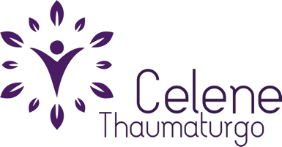 Ficha de Inscrição Cinesiologia Aplicadaas Constelações SistêmicasContatos: Celene 11 991672974 ou 21 992253854 WhatsApp  celenethau@gmail.com    Olá!Antes de qualquer coisa, quero lembrar a você que este é um TREINAMENTO de ponta com infinitas possibilidades, ele dará a você recursos impensáveis com relação aos campos mórficos e sistêmicos. Dando a você e seu cliente uma segurança maior em relação a melhor solução da questão colocada no campo.Após o pagamento o aluno receberá todo o material pela internet que deverá ser impresso para sua leitura e conhecimento didático e teórico podendo fazer a lista de possíveis dúvidas. Que serão tiradas junto com as explicações no modulo vivencial. (   ) Concordo que minhas imagens (fotografias e filmes) feitas durante o curso sejam usadas pelo Instituto, a fim de divulgar nos grupos de treinamento dentro do trabalho de CINESIOLOGIA QUÂNTICA e nos grupos  CURAR O CURADOR._____________________________________________________Local / Data_____________________________________________________Assinatura do alunoIndique a forma de pagamento que foi acordada (____________________________________________)                           PAGAMENTO para Rio  Deposito Bancário:  Banco Bradesco 237  Agência 0446  Conta corrente – 26 661-2  CPF 031 381 867-34  Celene Thaumaturgo FerreiraPAGAMENTO E COMPROVANTESDEVERÃO SER ENVIADOS PELO WHATSAPP OU EMAIL PARA:Celene Thaumaturgocelenethau@gmail.com21 992253854CURSO:CURSO:FORMAÇÃO EM CINESIOLOGIA nas CONSTELAÇÕES FORMAÇÃO EM CINESIOLOGIA nas CONSTELAÇÕES FORMAÇÃO EM CINESIOLOGIA nas CONSTELAÇÕES FORMAÇÃO EM CINESIOLOGIA nas CONSTELAÇÕES FORMAÇÃO EM CINESIOLOGIA nas CONSTELAÇÕES FORMAÇÃO EM CINESIOLOGIA nas CONSTELAÇÕES DataDataNome:Nome:CPFCPFEndereçoEndereçoCEPCidadeCidadeUFE-MAILE-MAILSITESITEFacebookInstagramFacebookInstagramTEL CELTEL CELWhatsappWhatsapp